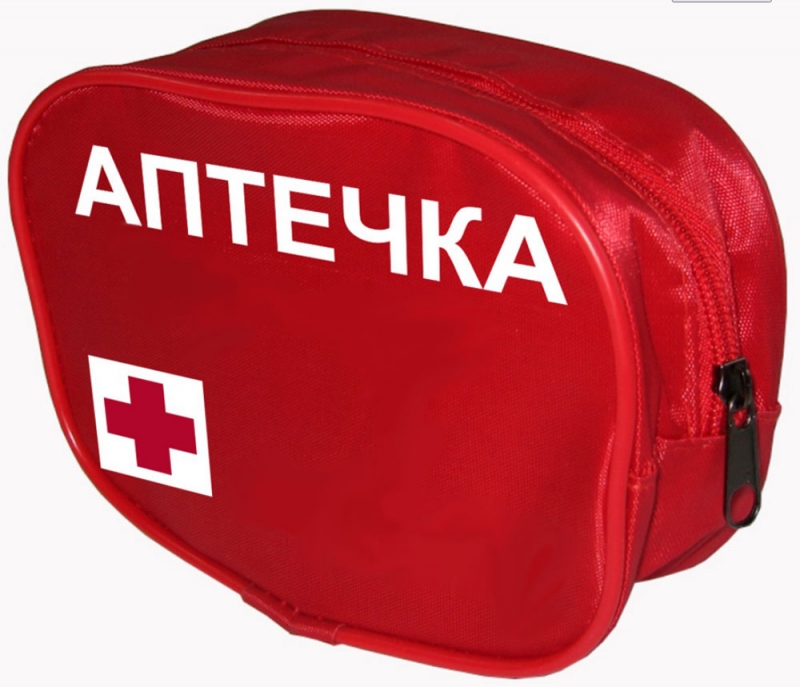 АВТОМОБИЛЬНАЯ АПТЕЧКА:КОМПЛЕКТАЦИЯ 2021.Минздрав утвердил новую комплектацию аптечки для автомобилистов на 2021 год.Итак, предметом разговора является приказ Министерства здравоохранения Российской Федерации от 08.10.2020 № 1080н “Об утверждении требований к комплектации медицинскими изделиями аптечки для оказания первой помощи пострадавшим в дорожно-транспортных происшествиях (автомобильной)”.Документ официально опубликован, зарегистрирован в Минюсте и вступает в законную силу с 1 января 2021 года и действует до 1 января 2027 годаПо сравнению с действующим в настоящее время составом аптечки первой помощи (автомобильной), утверждённым приказом Минздравмедпрома России ‎от 20.08.1996 № 325 в новом приказе произведены следующие изменения: Из состава аптечки удалены бинты малых размеров (5м х 5см и 5м х 7см), в связи тем, что применение бинтов этого размера при оказании первой помощи пострадавшим в ДТП не имеет смысла, поскольку они используются при незначительных повреждениях. Избыточное количество бинтов в аптечке затрудняет поиск бинта нужного размера в экстренной ситуации, что может снижать эффективность оказания первой помощи. Из состава аптечки удалены стерильные бинты различных размеров ‎и стерильный перевязочный пакет, в связи с тем, что обеспечить соблюдение правил асептики при оказании первой помощи пострадавшим в ДТП ‎не представляется возможным. Область ранения можно закрыть стерильными салфетками, входящими в состав аптечки и забинтовать нестерильным бинтом. Взамен удаленных перевязочных средств в аптечку добавлена дополнительная упаковка стерильных салфеток и нестерильные бинты больших размеров. В составе аптечки лейкопластырь рулонный не менее чем 1 х 250 см заменен на лейкопластырь рулонный не менее чем 2 х 500 см. Такая ширина позволяет более эффективно закреплять повязки, а также позволяет накладывать дренирующую окклюзионную повязку, которая пластырем шириной 1 см. невыполнима. Из состава аптечки удалены лейкопластыри бактерицидные, которые используется при мелких ссадинах, царапинах и мозолях и не используется при выполнении мероприятий первой помощи пострадавшим в ДТП. В состав аптечки добавлены 2 маски медицинские нестерильные ‎3-слойные из нетканого материала с резинками или с завязками, в связи ‎с необходимостью защиты органов дыхания от респираторных инфекций (в том числе, и при оказании первой помощи). В составе аптечки количество перчаток увеличено до двух пар, так как перчатки являются эффективным средством для снижения риска заражения человека, оказывающего помощь, инфекционными заболеваниями, передающимися через биологические жидкости. При оказании помощи перчатки могут порваться и нуждаться в замене. Также увеличение числа перчаток позволяет оказывать первую помощь двум исполнителям. Согласно п. 3 приказа от 08.10.2020 № 1080н, приказ Министерства здравоохранения Российской Федерации от 11 октября 1999 г. № 366 “О введении аптечки первой помощи (автомобильной)” признаётся утратившим законную силу.Требования к комплектации медицинскими изделиями автомобильной аптечки для оказания первой помощи пострадавшим в ДТП Автомобильная аптечка комплектуется следующими медицинскими изделиями:В состав автомобильной аптечки также включаются следующие прочие средства:
Автомобильная аптечка должна быть укомплектована медицинскими изделиями, зарегистрированными в соответствии с Решением Совета Евразийской экономической комиссии от 12 февраля 2016 г. № 46 “О Правилах регистрации и экспертизы безопасности, качества и эффективности медицинских изделий” и постановлением Правительства Российской Федерации от 27 декабря 2012 № 1416 “Об утверждении Правил государственной регистрации медицинских изделий”. По истечении сроков годности медицинских изделий и прочих средств, предусмотренных новыми требованиями, или в случае их использования автомобильную аптечку необходимо пополнять. Также в соответствии с новыми требованиями не допускается использование медицинских изделий в случае нарушения их стерильности, а также повторное использование медицинских изделий, загрязненных кровью и (или) другими биологическими жидкостями. Что делать с нынешними автомобильными аптечками? Согласно п. 2 приказа от 08.10.2020 № 1080н, автомобильные аптечки первой помощи, произведённые (укомплектованные) до дня вступления в силу новых требований, подлежат применению в течение срока их годности, но не позднее 31 декабря 2024 года.
Источник: https://блог-инженера.рф№п/пКод вида номенклатурной классификации медицинских изделий
Наименование вида медицинского изделия в соответствии с номенклатурной классификацией медицинских изделийНаименование медицинского изделия
Требуемое количество, (не менее)
1.1182450.
Маска хирургическая, одноразового использованияМаска медицинская нестерильная одноразовая2 шт367580 
Маска лицевая для защиты дыхательных путей, одноразового использованияМаска медицинская нестерильная одноразовая2 шт1.2.122540 
Перчатки смотровые/процедурные из латекса гевеи, неопудренные, нестерильныеПерчатки медицинские нестерильные, размером не менее M2 пары122560 Перчатки смотровые/процедурные из латекса гевеи, опудренныеПерчатки медицинские нестерильные, размером не менее M2 пары139350 
Перчатки смотровые/процедурные из полихлоропрена, неопудренныеПерчатки медицинские нестерильные, размером не менее M2 пары139360 Перчатки смотровые/процедурные из полихлоропрена, опудренныеПерчатки медицинские нестерильные, размером не менее M2 пары185830 
Перчатки смотровые/процедурные нитриловые, неопудренные, нестерильныеПерчатки медицинские нестерильные, размером не менее M2 пары185850 
Перчатки смотровые/процедурные нитриловые, опудренныеПерчатки медицинские нестерильные, размером не менее M2 пары205280 
Перчатки смотровые/процедурные виниловые, неопудренныеПерчатки медицинские нестерильные, размером не менее M2 пары205290 
Перчатки смотровые/процедурные виниловые, опудренныеПерчатки медицинские нестерильные, размером не менее M2 пары298450 
Перчатки смотровые/процедурные из гваюлового латекса, неопудренныеПерчатки медицинские нестерильные, размером не менее M2 пары320790 
Перчатки смотровые/процедурные нитриловые, неопудренные, антибактериальныеПерчатки медицинские нестерильные, размером не менее M2 пары321530 
Перчатки смотровые/процедурные полиизопреновые, неопудренныеПерчатки медицинские нестерильные, размером не менее M2 пары1.3327410 ” 
Маска для сердечно-легочной реанимации, одноразового использованияУстройство для проведения искусственного дыхания “Рот-Устройство-Рот1 шт.1.4210370.
Жгут на верхнюю/нижнюю конечность, многоразового использованияЖгут кровоостанавливающий для остановки артериального кровотечения1 шт210380 
Жгут на верхнюю/нижнюю конечность, одноразового использованияЖгут кровоостанавливающий для остановки артериального кровотечения1 шт1.5150130 Рулон марлевый тканый, нестерильныйБинт марлевый медицинский размером не менее 5 м x 10 см4 шт.
150140 
Бинт марлевый тканый, стерильныйБинт марлевый медицинский размером не менее 5 м x 10 см4 шт.
1.6150130 
Рулон марлевый тканый, нестерильныйБинт марлевый медицинский размером не менее 7 м x 14 см3 шт.150140 Бинт марлевый тканый, стерильный
Бинт марлевый медицинский размером не менее 7 м x 14 см3 шт.1.7223580
Салфетка марлевая тканая, стерильнаяСалфетки марлевые медицинские стерильные размером не менее 16 x 14 см № 102 уп1.8.136010
Лейкопластырь кожный стандартныйЛейкопластырь фиксирующий рулонный размером не менее 2 x 500 см1 шт122900 
Лейкопластырь кожный гипоаллергенныйЛейкопластырь фиксирующий рулонный размером не менее 2 x 500 см1 шт141730 
Лейкопластырь кожный силиконовыйЛейкопластырь фиксирующий рулонный размером не менее 2 x 500 см1 шт269230 Лейкопластырь кожный водонепроницаемыйЛейкопластырь фиксирующий рулонный размером не менее 2 x 500 см1 шт№ п/пНаименованиеТребуемое количество, (не менее)2.1 Ножницы 1 шт.2.2 
Инструкция по оказанию первой помощи с применением аптечки для оказания первой помощи пострадавшим в дорожно-транспортных происшествиях (автомобильной)1 шт.2.3 Футляр1 шт.